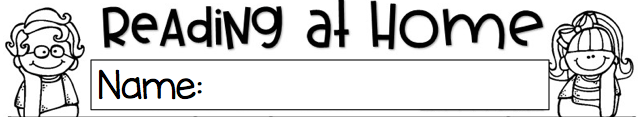 DateTitle and LevelFluency Time Parent Initial